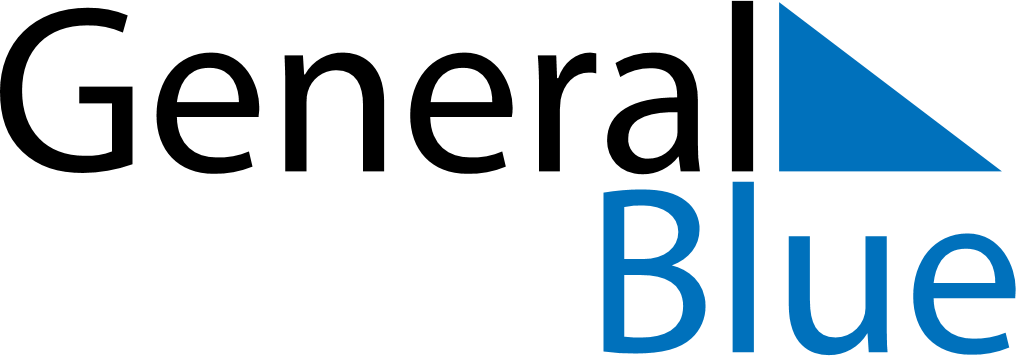 Christmas Island 2028 HolidaysChristmas Island 2028 HolidaysDATENAME OF HOLIDAYJanuary 1, 2028SaturdayNew Year’s DayJanuary 26, 2028WednesdayAustralia DayJanuary 26, 2028WednesdayChinese New YearFebruary 26, 2028SaturdayEnd of Ramadan (Eid al-Fitr)March 27, 2028MondayLabour DayApril 14, 2028FridayGood FridayApril 25, 2028TuesdayAnzac DayMay 5, 2028FridayFeast of the Sacrifice (Eid al-Adha)October 6, 2028FridayTerritory DayDecember 25, 2028MondayChristmas DayDecember 26, 2028TuesdayBoxing Day